                   ME.NAT.XXXX.FDL                   ME.NAT.XXXX.FDLXIIOvlašćenja / Ratings  (1 )Ovlašćenja / Ratings  (1 )Ovlašćenja / Ratings  (1 )Ovlašćenja / Ratings  (1 )XIIOvlašćenje / RatingDatum izdavanjaDate of issueRok važenja / Valid untilPotpis i pečat /Signature and stampXIIXIIXIIXIIXIIXIIXIIXII(1 )  Izdata od operatora/ Issued by operator(1 )  Izdata od operatora/ Issued by operator(1 )  Izdata od operatora/ Issued by operator(1 )  Izdata od operatora/ Issued by operatorIXVažnost / Validity:Važnost / Validity:Važnost / Validity:Važnost / Validity:Ova dozvola važi doživotno ukoliko nije povučena, suspendovana ili na drugi način stavljena van snage. This licence shell remains in force for the holder lifetime unless revoked, suspended or varied.Prava data imaocu  dozvole mogu se izvršavati samo ukoliko imaoc dozvole posjeduje važeće ljekarsko uvjerenje.  The privileges of the licence shall be exercised only if the holder has a valid medical certificate for the required privilege.Imaoc dozvole mora uza sebe imati dokumenat sa slikom radi lakše identifikacije imaoca dozvole. A document containing a photo shall be carried for the purposes of identification of the licence holder.Ova dozvola važi doživotno ukoliko nije povučena, suspendovana ili na drugi način stavljena van snage. This licence shell remains in force for the holder lifetime unless revoked, suspended or varied.Prava data imaocu  dozvole mogu se izvršavati samo ukoliko imaoc dozvole posjeduje važeće ljekarsko uvjerenje.  The privileges of the licence shall be exercised only if the holder has a valid medical certificate for the required privilege.Imaoc dozvole mora uza sebe imati dokumenat sa slikom radi lakše identifikacije imaoca dozvole. A document containing a photo shall be carried for the purposes of identification of the licence holder.Ova dozvola važi doživotno ukoliko nije povučena, suspendovana ili na drugi način stavljena van snage. This licence shell remains in force for the holder lifetime unless revoked, suspended or varied.Prava data imaocu  dozvole mogu se izvršavati samo ukoliko imaoc dozvole posjeduje važeće ljekarsko uvjerenje.  The privileges of the licence shall be exercised only if the holder has a valid medical certificate for the required privilege.Imaoc dozvole mora uza sebe imati dokumenat sa slikom radi lakše identifikacije imaoca dozvole. A document containing a photo shall be carried for the purposes of identification of the licence holder.Ova dozvola važi doživotno ukoliko nije povučena, suspendovana ili na drugi način stavljena van snage. This licence shell remains in force for the holder lifetime unless revoked, suspended or varied.Prava data imaocu  dozvole mogu se izvršavati samo ukoliko imaoc dozvole posjeduje važeće ljekarsko uvjerenje.  The privileges of the licence shall be exercised only if the holder has a valid medical certificate for the required privilege.Imaoc dozvole mora uza sebe imati dokumenat sa slikom radi lakše identifikacije imaoca dozvole. A document containing a photo shall be carried for the purposes of identification of the licence holder.Država izdavaoc / State of issueDržava izdavaoc / State of issueCrna Gora / MontenegroCrna Gora / MontenegroIIIBroj dozvole / Licence NumberBroj dozvole / Licence NumberIIIME.NAT.XXXX.FDLME.NAT.XXXX.FDLIVIme i prezime imaoca dozvole / Last and first name of  holderIme i prezime imaoca dozvole / Last and first name of  holderIVIVa/XIVDatum I mjesto rođenja / Date and Place of BirthDatum I mjesto rođenja / Date and Place of BirthIVa/XIVVAdresa imaoca dozvole / Address of holderAdresa imaoca dozvole / Address of holderVVIDržavljanstvo / NationalityDržavljanstvo / NationalityVIVIIPotpis imaoca / Signature of holderPotpis imaoca / Signature of holderVIIVIIOrgani koji izdaje dozvolu / Issuing competent authorityOrgani koji izdaje dozvolu / Issuing competent authorityVIICrna Gora Agencija za civilno vazduhoplovstvoMontenegro Civil Aviation AgencyCrna Gora Agencija za civilno vazduhoplovstvoMontenegro Civil Aviation AgencyXPotpis ovlašćenog lica i datum / Signature of issuing officer and datedd/mm/yyyyXXIPečat ili žig organa koji izdaje dozvolu / Seal or stump of issuing competent authorityPečat ili žig organa koji izdaje dozvolu / Seal or stump of issuing competent authorityXICrna Gora Agencija za civilno vazduhoplovstvoMontenegro Civil Aviation Agency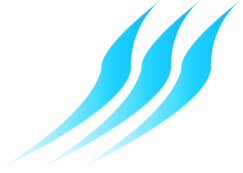 DOZVOLA VAZDUHOPLOVNI DISPEČER FLIGHT DISPATCHER LICENCEIzdata u skladu sa ICAO standardimaIssued in accordance with ICAOFOA-FRM-147XIIIPrimjedbe / Remarks: